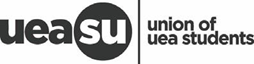 Ethical and Environmental sub-committee AgendaCommittee Members to be present: Sophie Atherton (SAT) - Campaigns & Democracy Officer
Rob Klim (RK) - Ethical Issues Officer
Lewis Martin (LM) - Block representative
 Fabrizio Contartese (FC) - First Year Representative & Chairperson
Karla Primc (KP) - Representative for Amnesty International
Olivia Mccue (OM) - Representative for Healthy Planet
Tilly Norton (TN) – Representative for Environmental Science Society
Ian James (IJ) – Representative for Green Growers                      Eva Korczynski (EK) - Representative for Sustainability Society                    
Chair: Fabrizio ContarteseDeputy Chair: Ellie ReevesStaff Support: Scott Arthur (SA), Yasmine Haggar (YH)Apologies: Connor Bell (CB), Jess Scragg (JS), Tess Bonny (TB), Ellie Reeves (ER)Statements from the Chairperson and updates from members including actions from last meetingOfficer UpdatesGo Green Week update and reviewE&E competition (societies or individuals) - FCReminder about Sub-Committee Elections – SAAny other businessDate, time and place of next meetingMeeting:E&E SubcommitteeDate:20/03/19Time:17:00-18:30Location:Bookable Room 5, Union House Code:Author:Scott Arthur 